УКРАЇНАПАВЛОГРАДСЬКА   МІСЬКА  РАДАДНІПРОПЕТРОВСЬКОЇ  ОБЛАСТІ(2 сесія VIІІ скликання)               РІШЕННЯвід __________                                                        № ________Про внесення змін до рішення сесіїПавлоградської міської ради№ 1329-39/VII  від 18.09.2018 р. «Про затвердження Програми сприяння розвитку підприємництва в м.Павлоград на 2019-2021 роки» зі змінами    Згідно п.22 ч.1 ст.26 Закону України “Про місцеве самоврядування в Україні”, “Про розвиток та державну підтримку малого і середнього підприємництва в Україні”,  Павлоградська міська рада 					     ВИРІШИЛА:1.  Внести до рішення сесії Павлоградської міської ради № 1329-39/VII  від 18.09.2018р. «Про затвердження Програми сприяння розвитку підприємництва в м. Павлоград  на 2019-2021 роки» зі змінами такі зміни: - заходи реалізації Програми сприяння розвитку підприємництва в м. Павлоград на 2019-2021 роки викласти в новій редакції (додаються).2. Фінансовому управлінню Павлоградської міської ради передбачити видатки міського бюджету та виділити кошти на здійснення заходів Програми сприяння розвитку підприємництва в м. Павлоград на 2019-2021 роки» з  урахуванням внесених змін.3. Організаційне забезпечення та відповідальність за виконання цього рішення покласти на начальника відділу з питань розвитку підприємництва та залучення інвестицій.                                                24. Загальне керівництво за виконання цього рішення покласти на заступника міського голови з питань діяльності виконавчих органів ради за напрямом.    	5. Контроль покласти на постійну депутатську комісію з питань планування, бюджету, фінансів, економічних реформ, інвестицій, підприємництва та торгівлі.Міський голова                                                                                 А.О. Вершина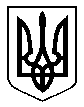 